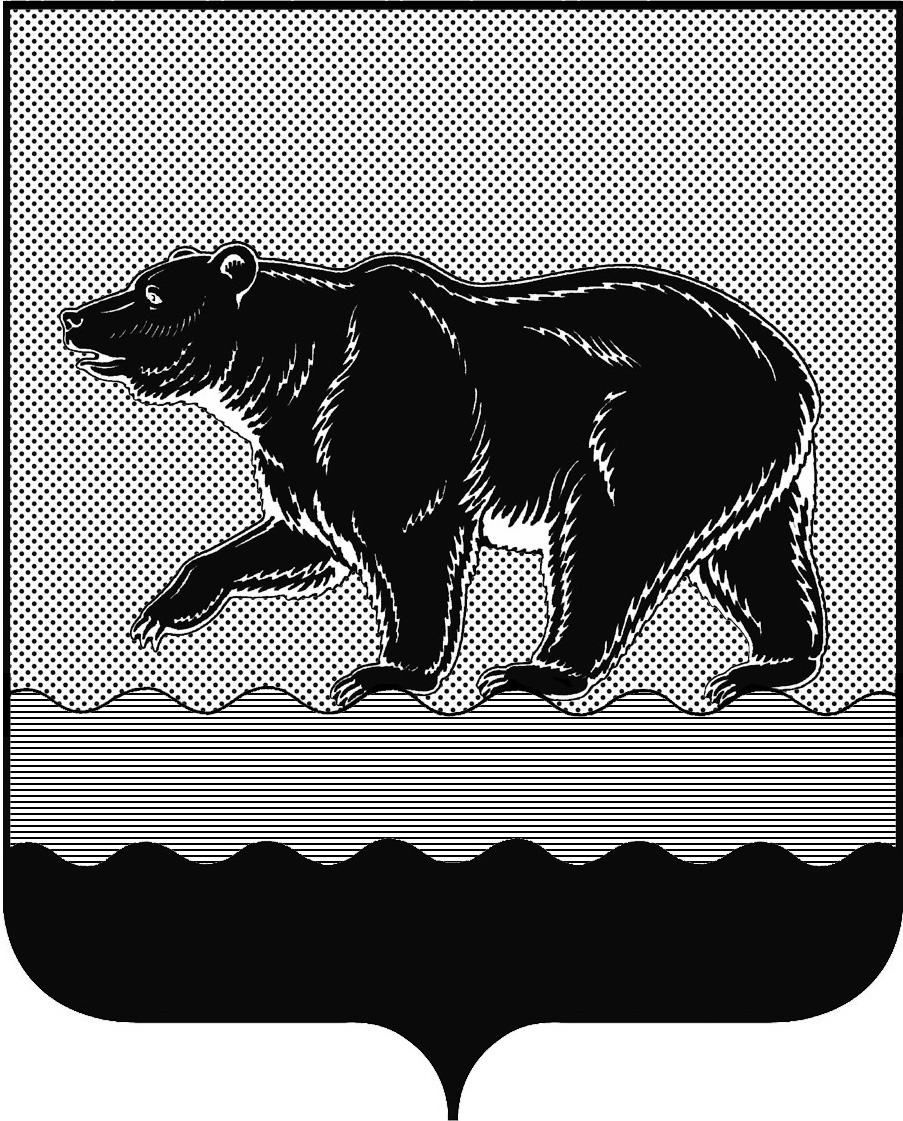 СЧЁТНАЯ ПАЛАТАГОРОДА НЕФТЕЮГАНСКА16 микрорайон, 23 дом, помещение 97, г. Нефтеюганск, 
Ханты-Мансийский автономный округ - Югра (Тюменская область), 628310  тел./факс (3463) 20-30-55, 20-30-63 E-mail: sp-ugansk@mail.ru www.admugansk.ru Заключение на проект изменений в муниципальную программу 
города Нефтеюганска «Обеспечение доступным и комфортным жильём жителей города Нефтеюганска в 2014-2020 годах»Счётная палата города Нефтеюганска на основании статьи 157 Бюджетного кодекса Российской Федерации, Положения о Счётной палате города Нефтеюганска, рассмотрев проект изменений в муниципальную программу города Нефтеюганска «Обеспечение доступным и комфортным жильём жителей города Нефтеюганска в 2014-2020 годах», сообщает следующее.1. При проведении экспертизы учитывалось наличие согласования проекта изменений:1.1. Правовым управлением администрации города Нефтеюганска на предмет правового обоснования мероприятий Программы в соответствии с компетенцией органов администрации – исполнителей программы;1.2. Отделом экономической политики, инвестиций, проектного управления и административной реформы департамента экономического развития администрации города Нефтеюганска на предмет соответствия требованиям, предъявляемым к содержанию муниципальной программы, соответствия целей и задач, показателей результатов реализации муниципальной программы, основным направлениям социально-экономического развития города Нефтеюганска, отражённым в стратегии социально-экономического развития города и иных документах стратегического характера;1.3. Департаментом финансов администрации города Нефтеюганска на предмет соответствия проекта изменений бюджетному законодательству Российской Федерации и возможности финансового обеспечения её реализации из бюджета города.2. Представленный проект изменений соответствует Порядку принятия решений о разработке муниципальных программ города Нефтеюганска, их формирования и реализации, утверждённому постановлением администрации города Нефтеюганска от 22.08.2013 № 80-нп. 3. В муниципальную программу вносятся следующие изменения:3.1. В паспорте муниципальной программы:3.1.1. Строка «Целевые показатели муниципальной программы» изложена в новой редакции, в том числе показатель «9. Количество изъятых жилых / нежилых помещений и долей земельных участков, на котором они расположены для муниципальных нужд, помещений – 8» уменьшен с 19.3.1.2. В строке «Финансовое обеспечение муниципальной программы увеличены средства бюджета муниципального образования город Нефтеюганск в сумме 2 453,41 тыс. рублей.3.2. Приложение 1 к муниципальной программе изложено в новой редакции, в том числе изменён показатель 9.3.3. В Приложении 2 к муниципальной программе:3.3.1. По мероприятию 1.2 «Организационное обеспечение функционирования отрасли» по ответственному исполнителю департаменту градостроительства и земельных отношений города Нефтеюганска (далее по тексту –ДГиЗО) за счёт средств местного бюджета на 2017 год увеличить бюджетные ассигнования на 216,675 тыс. рублей для оплаты страховых взносов и пособий, предусмотренных за счёт средств Фонда социального страхования Российской Федерации, в сумме 1 074,500 тыс. рублей, в том числе:- перераспределение в сумме 847,825 тыс. рублей за счёт экономии по расходам на содержание ДГиЗО;- увеличение на сумму 226,675 тыс. рублей за счёт экономии по мероприятиям других муниципальных программ; - уменьшение на сумму 10,000 тыс. рублей на уплату административного штрафа (постановление 050-СН/16-НЮ от 16.12.2016);3.3.2. По мероприятию 2.1 «Проектирование и строительство систем инженерной инфраструктуры в целях обеспечения инженерной подготовки земельных участков для жилищного строительства» по ответственному исполнителю ДГиЗО за счёт средств местного бюджета на 2017 год увеличить бюджетные ассигнования на 2 236,735 тыс. рублей, в том числе: 	- увеличение в сумме 2 248,500 тыс. рублей для исполнения обязательств по обеспечению доли софинансирования по объекту «Газоснабжение коттеджной застройки в 11Б микрорайоне г. Нефтеюганска». Указанные изменения предусмотрены в соответствии с письмом Департамента строительства Ханты-Мансийского автономного округа – Югры от 24.10.2017 
№ 34-Исх-11785, согласно которому на вышеуказанный объект планируются средства бюджета автономного округа в сумме 8 993,5 тыс. рублей. При этом в муниципальную программу не вносятся изменения по обеспечению доли софинансирования за счёт средств бюджета автономного округа. - уменьшение на сумму 11,765 тыс. рублей за счёт экономии по авторскому надзору по объекту «Газоснабжение коттеджной застройки в 11Б микрорайоне 
г. Нефтеюганска».4. Финансовые показатели, содержащиеся в проекте изменений, соответствуют расчётам, предоставленным на экспертизу. 	На основании вышеизложенного, по итогам проведения финансово-экономической экспертизы, предлагаем направить проект изменений на утверждение.Председатель 		                                 		 		С.А. ГичкинаИсполнитель:инспектор инспекторского отдела № 1Счётной палаты города НефтеюганскаБатаева Лариса Николаевнател. 8 (3463) 203063Исх.569 от 08.12.2017